107年國中教育會考數學科非選擇題樣卷說明一、第1題試題內容、評分指引、樣卷說明＜試題內容＞一個箱子內有顆相同的球，將顆球分別標示號碼、、、，今翔翔以每次從箱子內取一顆球且取後放回的方式抽取，並預計取球次，現已取了次，取出的結果如表(二)所列：表(二)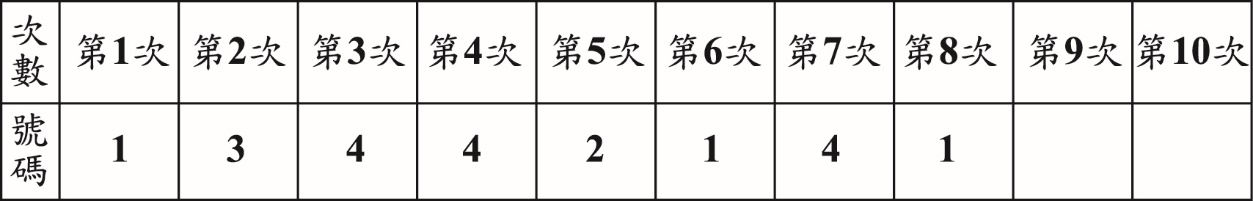 若每次取球時，任一顆球被取到的機會皆相等，且取出的號碼即為得分，請回答下列問題：請求出第次至第次得分的平均數。承(1)，翔翔打算依計畫繼續從箱子取球次，請判斷是否可能發生「這次得分的平均數不小於，且不大於」的情形？若有可能，請計算出發生此情形的機率，並完整寫出你的解題過程；若不可能，請完整說明你的理由。※請將你的作答反應書寫在答案卷上相應的欄位內，切勿寫出欄位外。＜評分指引＞依據評分規準，此題評分指引如下：＜樣卷說明＞二、第2題試題內容、評分指引、樣卷說明＜試題內容＞嘉嘉參加機器人設計活動，需操控機器人在的方格棋盤上從點行走至點，且每個小方格皆為正方形。主辦單位規定了三條行走路徑、、，其行經位置如圖(十六)與表(三)所示：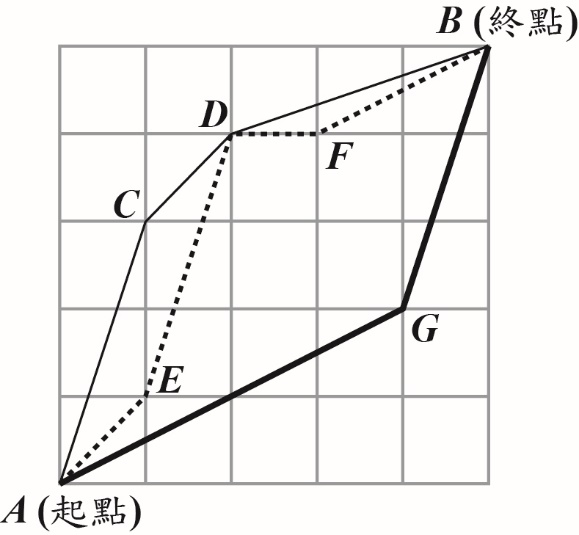 圖(十六)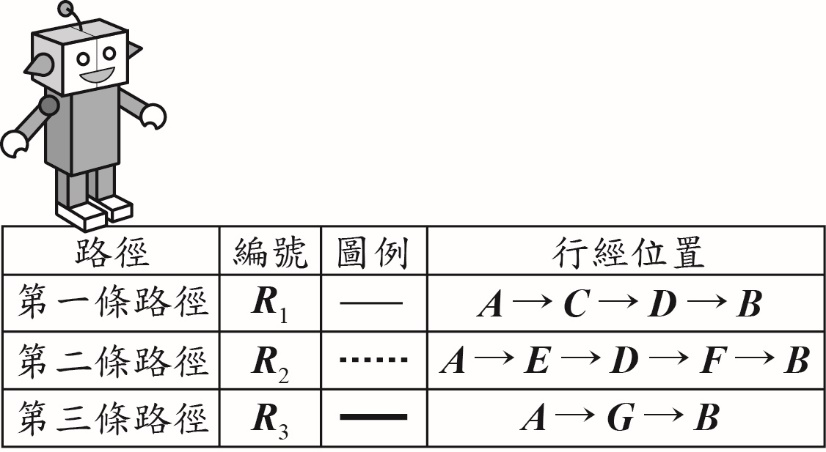 已知、、、、、、七點皆落在格線的交點上，且兩點之間的路徑皆為直線，在無法使用任何工具測量的條件下，請判斷、、這三條路徑中，最長與最短的路徑分別為何？請寫出你的答案，並完整說明理由。※請將你的作答反應書寫在答案卷上相應的欄位內，切勿寫出欄位外。＜評分指引＞依據評分規準，此題評分指引如下：＜樣卷說明＞分數評分指引3正確寫出前8次取球得分的平均數，以樹狀圖或其他適當的方式顯示「最後2次取球」共有16種可能情形及「10次得分平均數不小於2.2且不大於2.4」共有6種可能情形，並正確得出所求的機率。2正確寫出前8次取球得分的平均數，以樹狀圖或其他適當方式針對「10次得分平均數為2.2、2.3、2.4」各至少寫出一種可能取球情形，表達合理，但未得出正確機率。正確寫出前8次取球得分的平均數，並正確寫出所求機率為或，但未顯示得出這些數值之部分步驟間的合理性。在「計算前8次取球得分的平均數」或「求出10次得分平均數不小於2.2且不大於2.4的所有可能情形個數」或「計算機率」時出現計算錯誤，但表達合理且大致完整。以樹狀圖或其他適當的方式顯示「最後2次取球」共有16種可能情形及「10次得分平均數不小於2.2且不大於2.4」共有6種可能情形，並正確得出所求的機率，但未正確寫出前8次取球得分的平均數。1能根據題意合理轉化解題要素，但未達2分標準。0只有答案或與題目無關。策略模糊不清或錯誤。序號3分樣卷一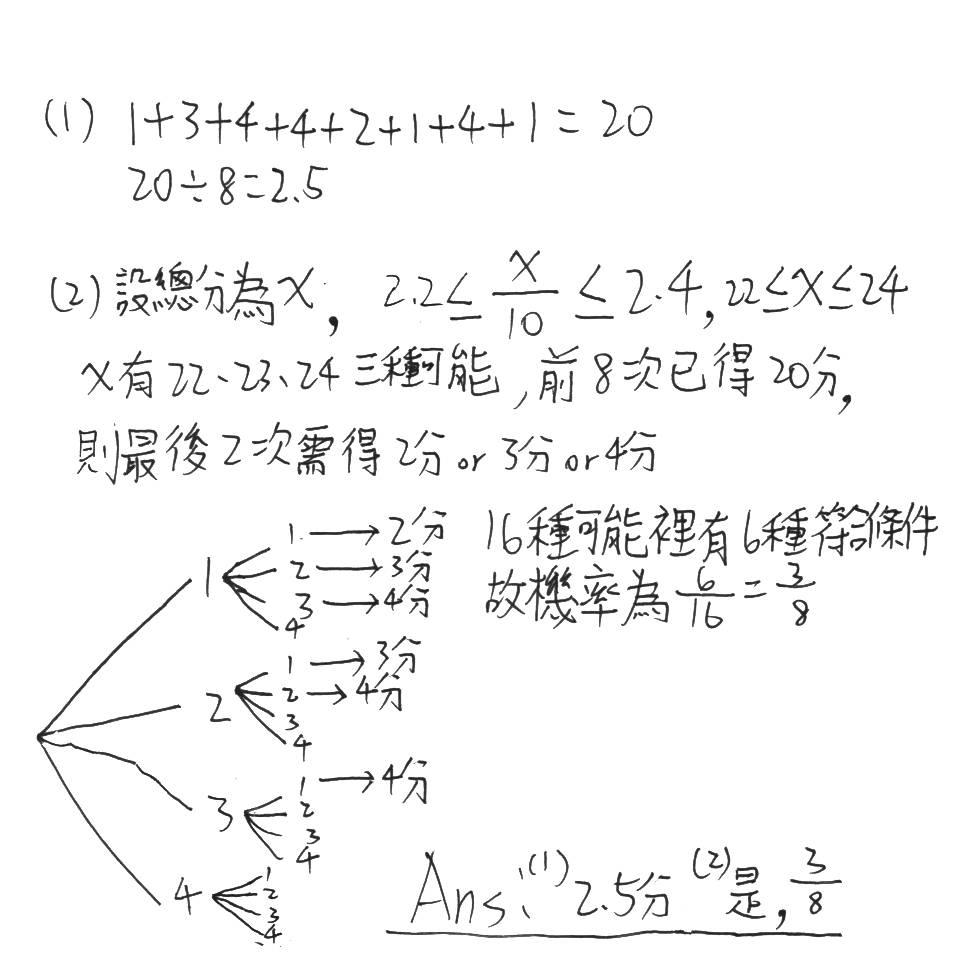 分數3指引1樣卷說明樣卷說明正確寫出前8次得分的平均數，再以樹狀圖顯示所有16種取球情形與符合條件的6組得分組合，並正確得出所求的機率。正確寫出前8次得分的平均數，再以樹狀圖顯示所有16種取球情形與符合條件的6組得分組合，並正確得出所求的機率。序號3分樣卷二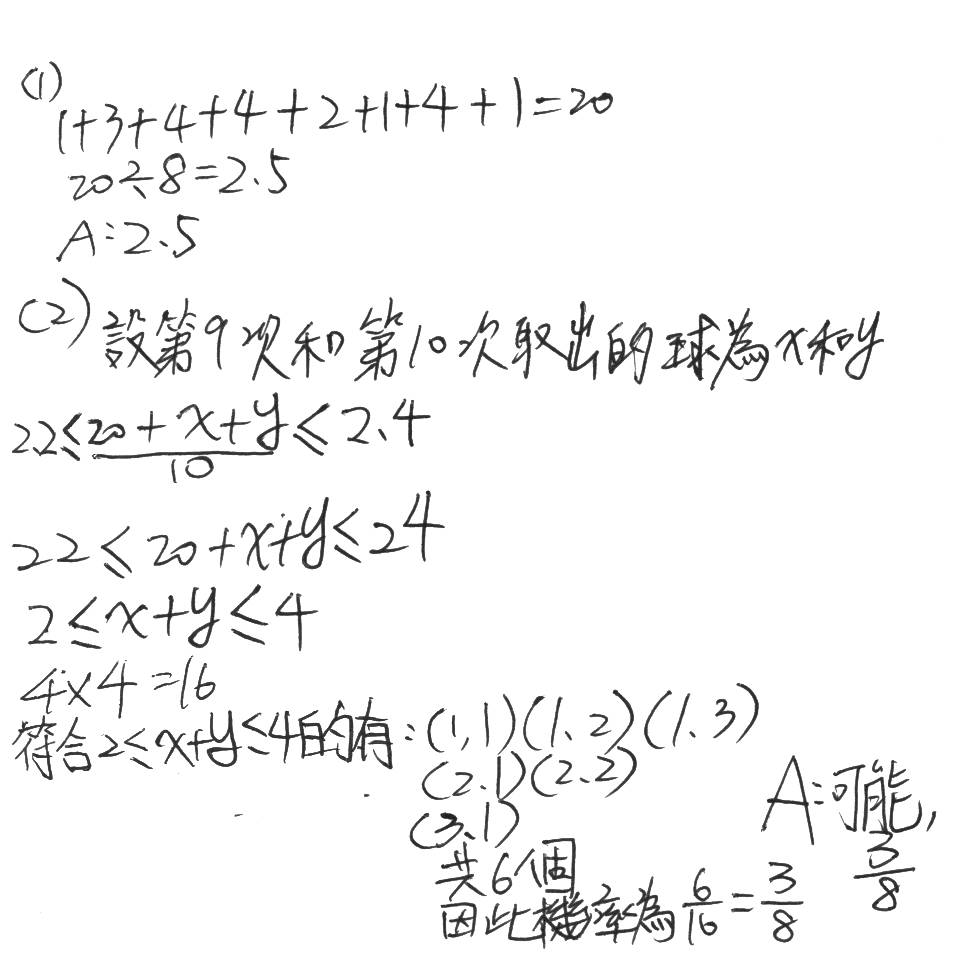 分數3指引1樣卷說明樣卷說明正確寫出前8次得分的平均數，再以「」顯示共有16種取球情形，另以數對方式呈現符合條件的6組得分組合，並正確得出所求的機率。正確寫出前8次得分的平均數，再以「」顯示共有16種取球情形，另以數對方式呈現符合條件的6組得分組合，並正確得出所求的機率。序號2分樣卷一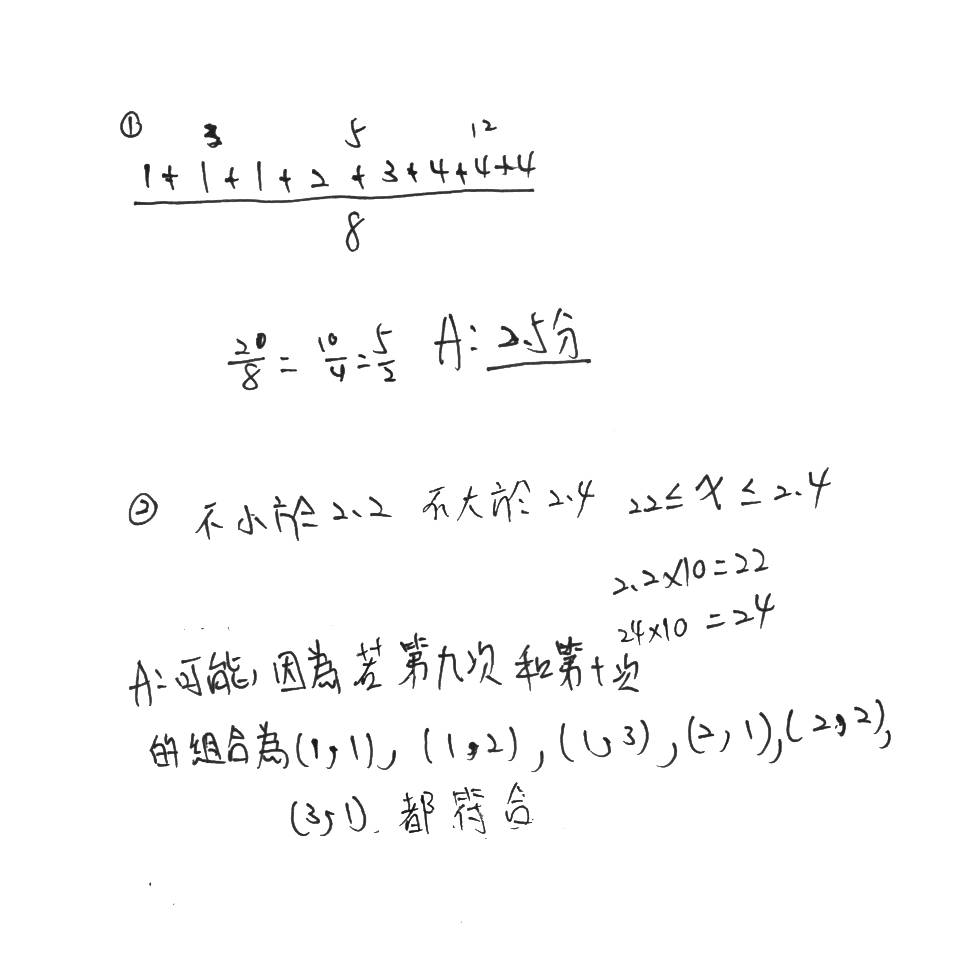 分數2指引1樣卷說明樣卷說明正確寫出前8次得分的平均數，以數對方式呈現符合條件的6組得分組合，但未得出正確機率。正確寫出前8次得分的平均數，以數對方式呈現符合條件的6組得分組合，但未得出正確機率。序號2分樣卷二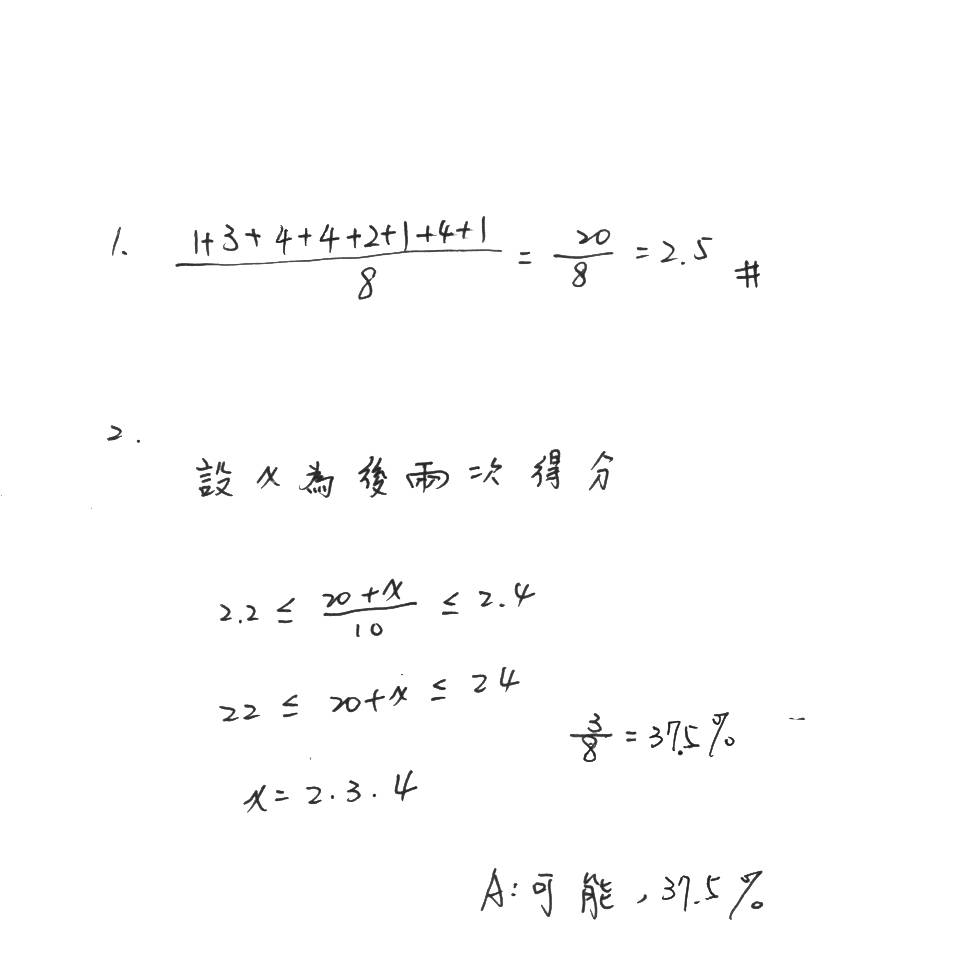 分數2指引2樣卷說明樣卷說明正確寫出前8次得分的平均數，並正確寫出所求機率，但未顯示得出此機率之步驟間的合理性。正確寫出前8次得分的平均數，並正確寫出所求機率，但未顯示得出此機率之步驟間的合理性。序號2分樣卷三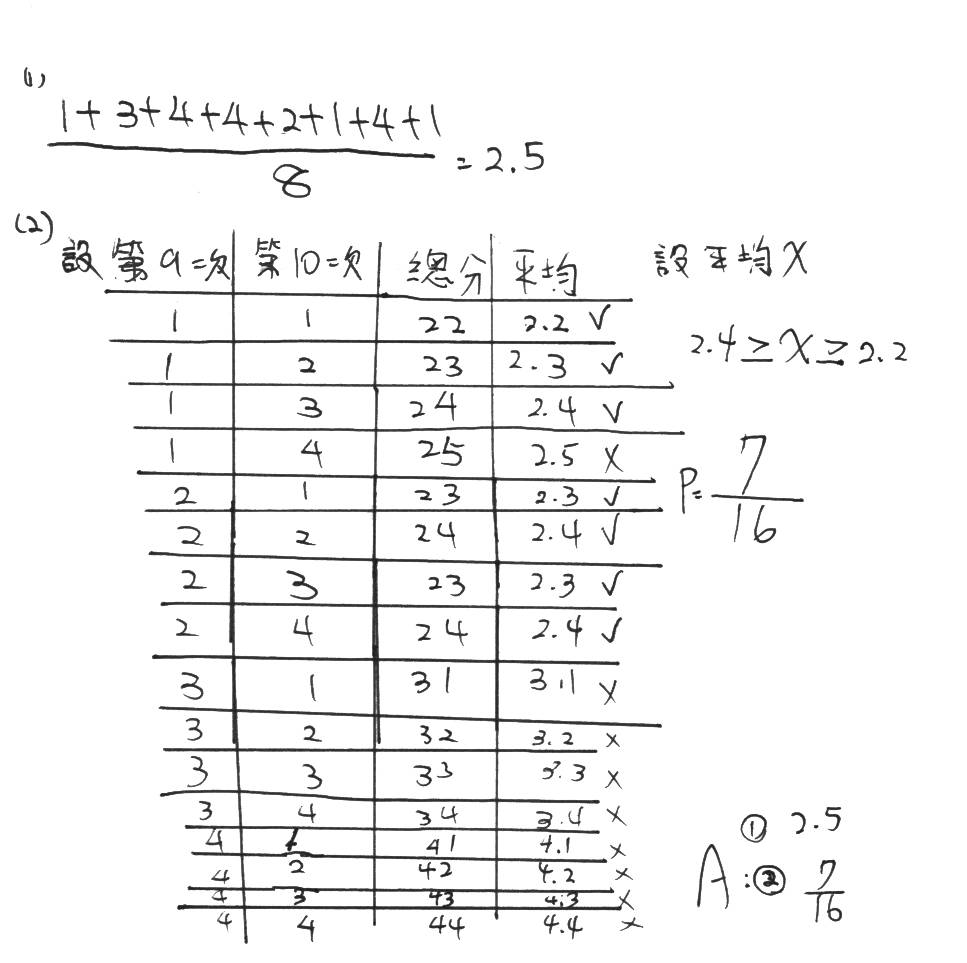 分數2指引3樣卷說明樣卷說明正確寫出前8次得分的平均數，於檢驗得分組合時出現計算錯誤，但根據此錯誤得出機率，表達合理且大致完整。正確寫出前8次得分的平均數，於檢驗得分組合時出現計算錯誤，但根據此錯誤得出機率，表達合理且大致完整。序號2分樣卷四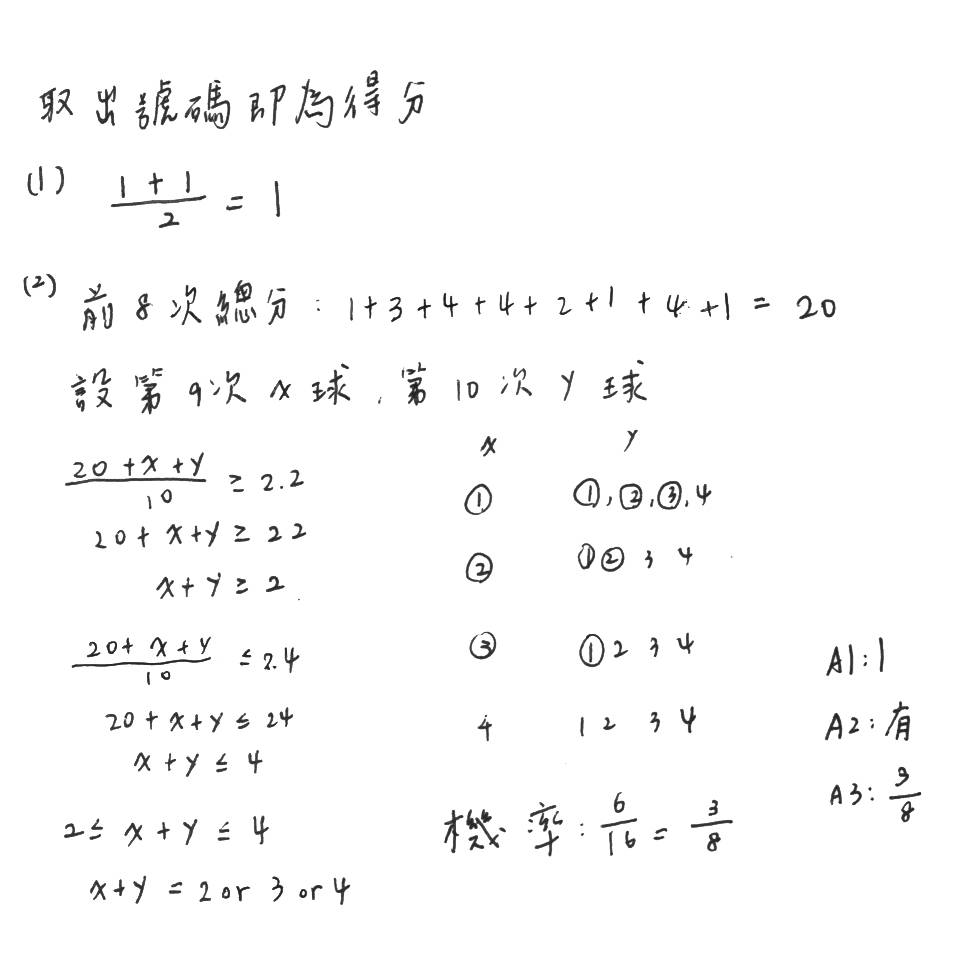 分數2指引4樣卷說明樣卷說明列出符合條件的6組得分組合，並正確得出所求的機率，但未正確寫出前8次得分的平均數。列出符合條件的6組得分組合，並正確得出所求的機率，但未正確寫出前8次得分的平均數。序號1分樣卷一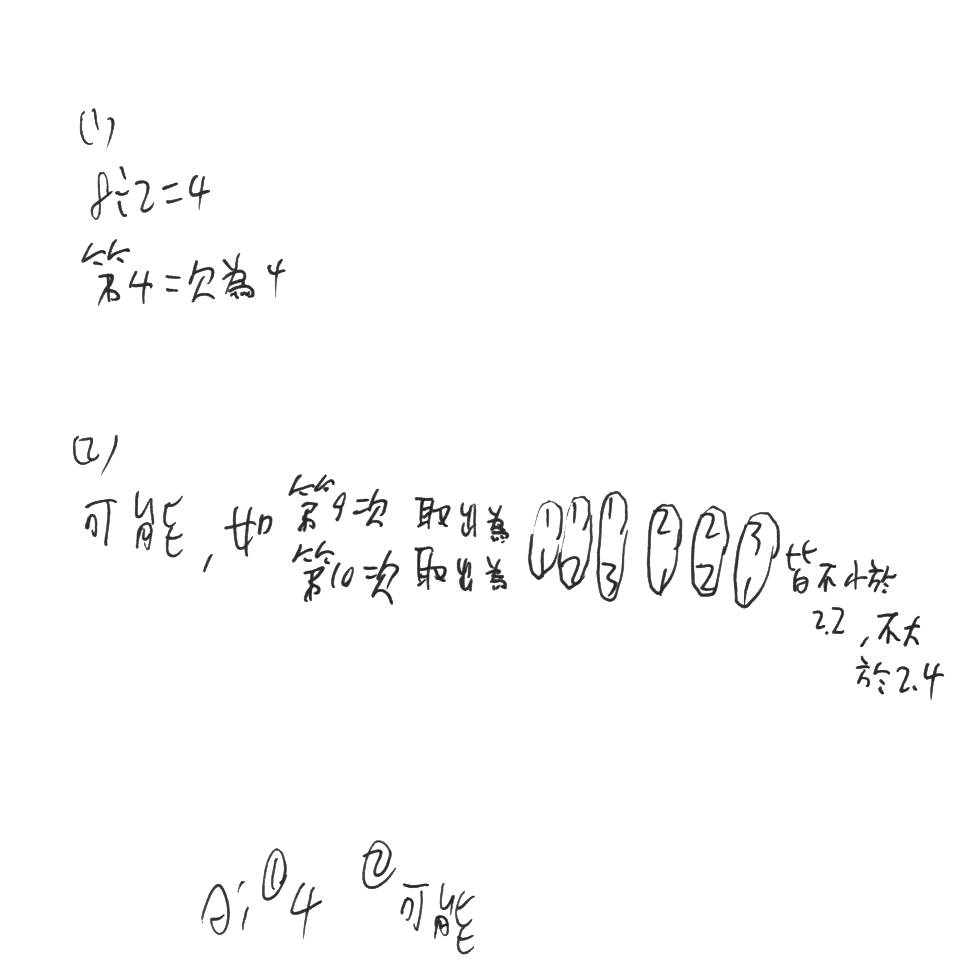 分數1指引1樣卷說明樣卷說明正確顯示符合條件的6組得分組合，但未達2分標準。正確顯示符合條件的6組得分組合，但未達2分標準。序號1分樣卷二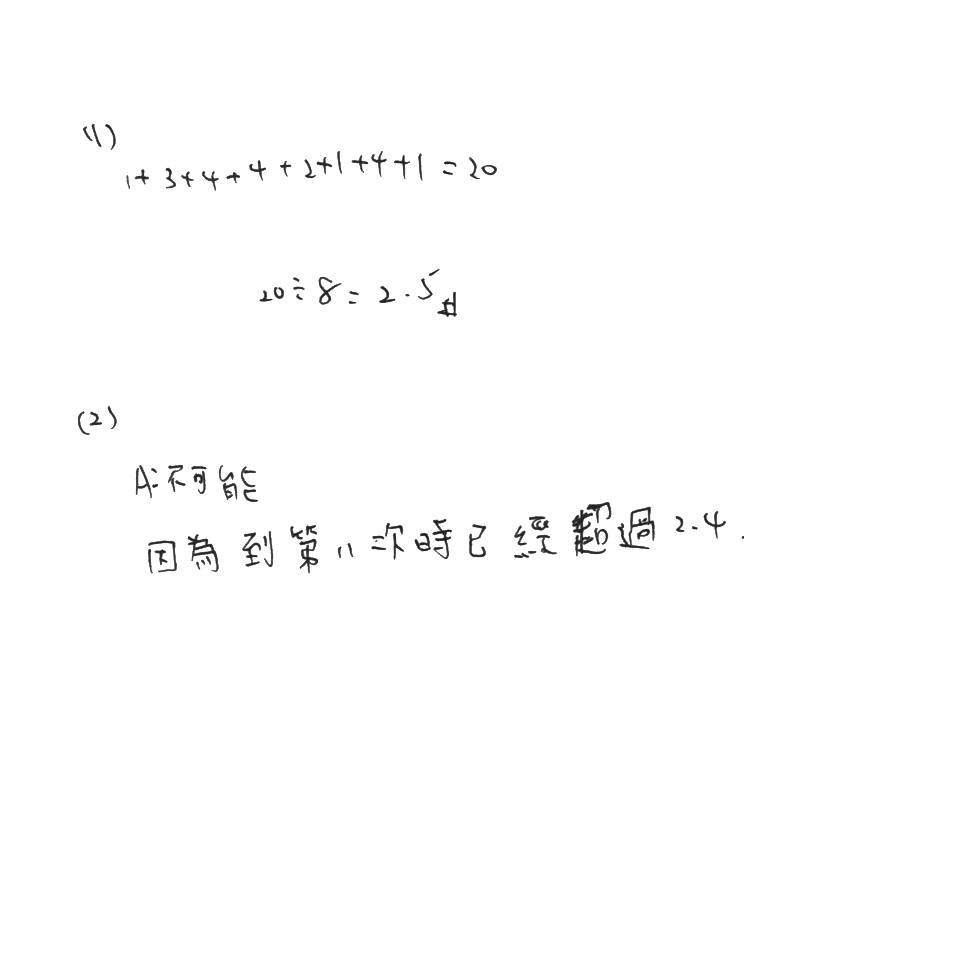 分數1指引1樣卷說明樣卷說明正確寫出前8次得分的平均數，但未達2分標準。正確寫出前8次得分的平均數，但未達2分標準。序號0分樣卷一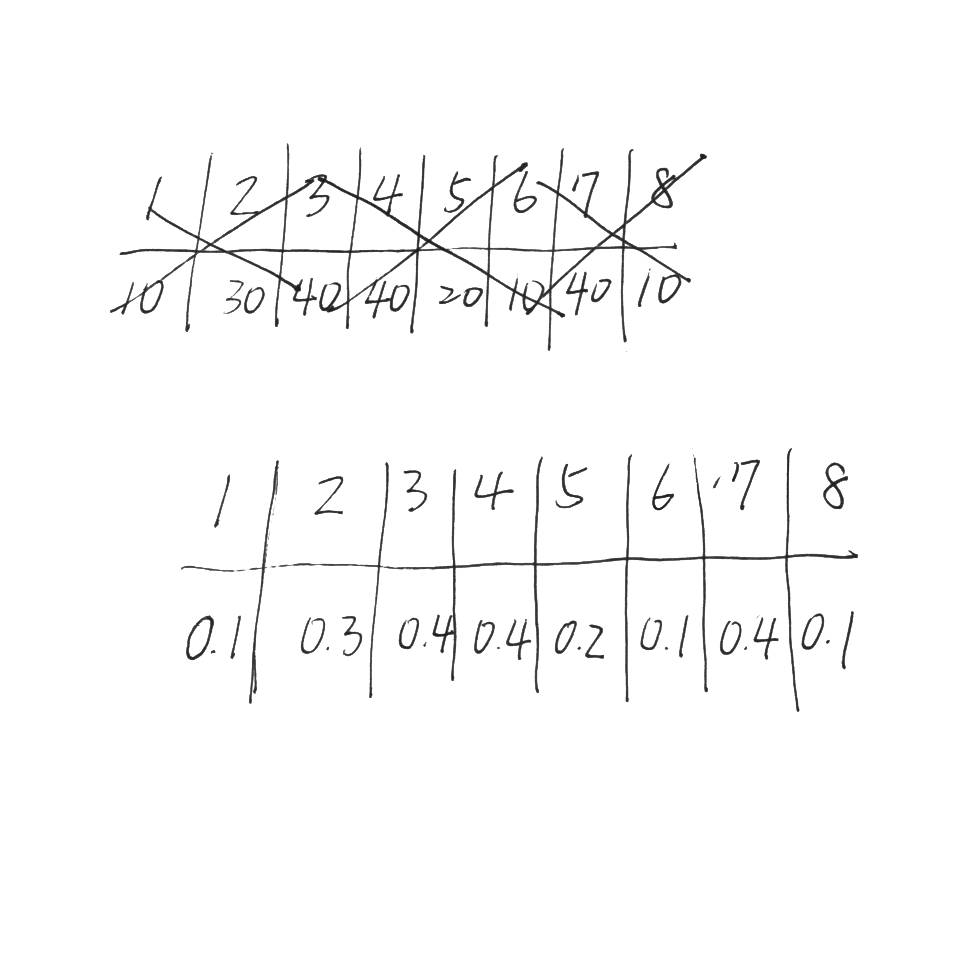 分數0指引2樣卷說明樣卷說明策略模糊不清。策略模糊不清。分數評分指引3正確呈現三條路徑的長度，以平方展開根號的方式正確推論三條路徑的長度關係，表達合理、完整，並正確判斷最長與最短路徑。正確呈現三條路徑的長度，以適當的近似值比較三條路徑的長度，並正確判斷最長與最短路徑。以三角形邊長關係的性質，完整推論並正確判斷最長與最短路徑。2正確呈現三條路徑的長度，以平方展開根號的方式或適當的估算方式，正確推論或判斷至少兩條路徑的長度關係，但未顯示部分步驟間的合理性或出現計算錯誤。呈現三條路徑長度時出現一項錯誤，以該錯誤為前提，用平方展開根號的方式或適當的估算方式，合理推論並判斷最長與最短路徑。以三角形邊長關係的性質，推論並正確判斷最長與最短路徑，表達合理，大致完整，但過程中缺乏判斷路徑長短所需之部分條件或理由。1未達2分標準，但正確寫出路徑中部分含根號的線段長。正確比較不同路徑中部分線段之大小關係。正確判斷最長及最短的路徑，但提供之理由出現錯誤引用。0只有答案或與題目無關。策略模糊不清或錯誤。序號3分樣卷一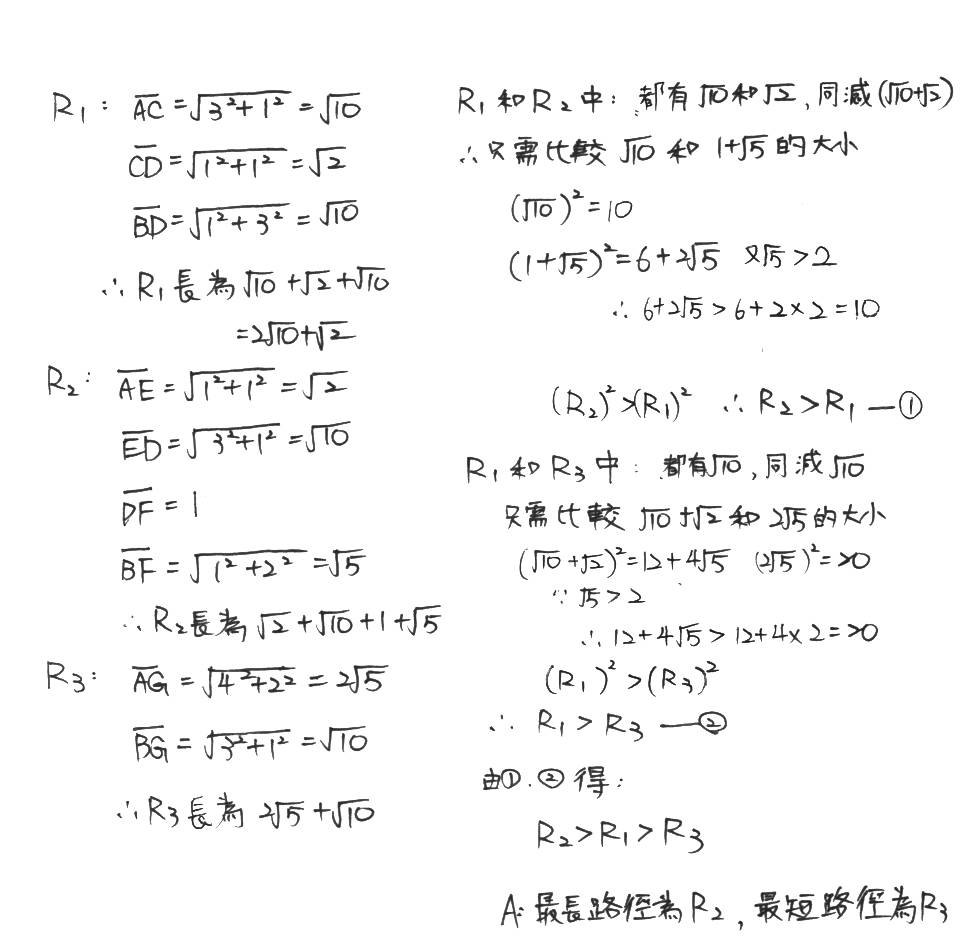 分數3指引1樣卷說明樣卷說明正確呈現三條路徑的長度，以平方展開根號的方式正確推論三條路徑的長度關係，表達合理、完整，並正確判斷最長與最短路徑。正確呈現三條路徑的長度，以平方展開根號的方式正確推論三條路徑的長度關係，表達合理、完整，並正確判斷最長與最短路徑。序號3分樣卷二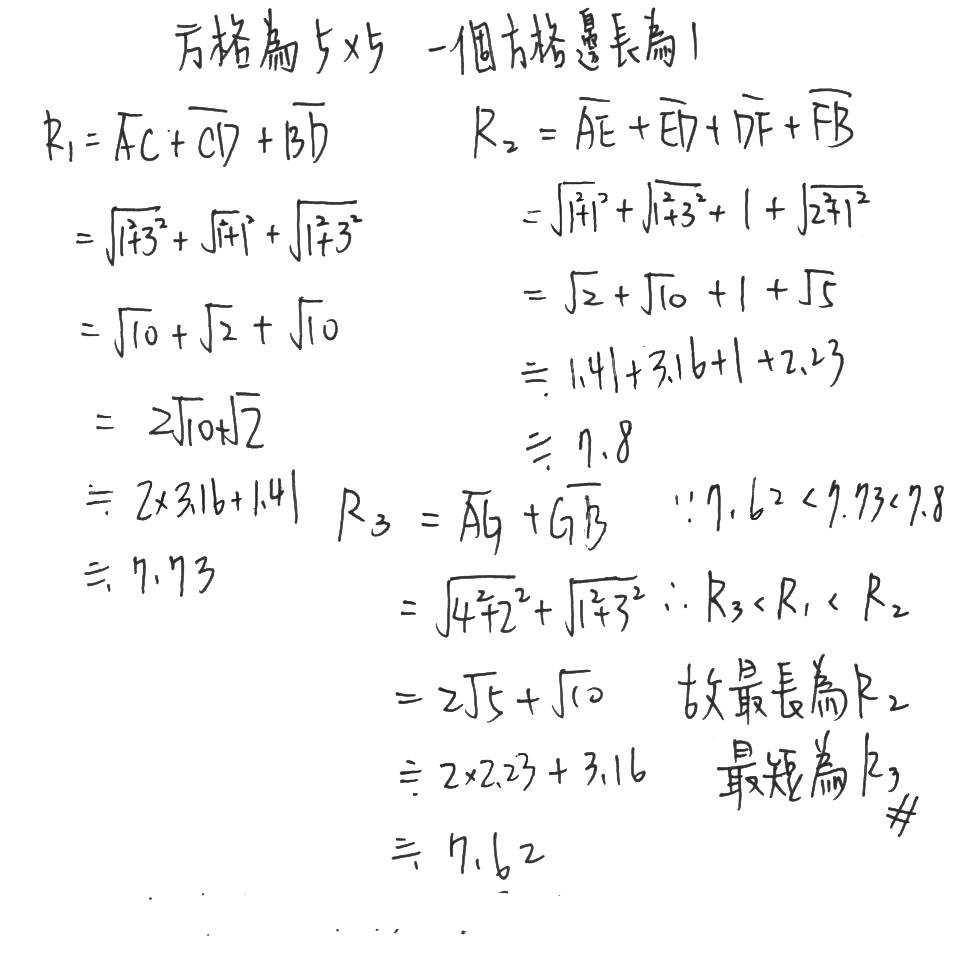 分數3指引2樣卷說明樣卷說明正確呈現三條路徑的長度，以適當的近似值比較三條路徑的長度，並正確判斷最長與最短路徑。正確呈現三條路徑的長度，以適當的近似值比較三條路徑的長度，並正確判斷最長與最短路徑。序號3分樣卷三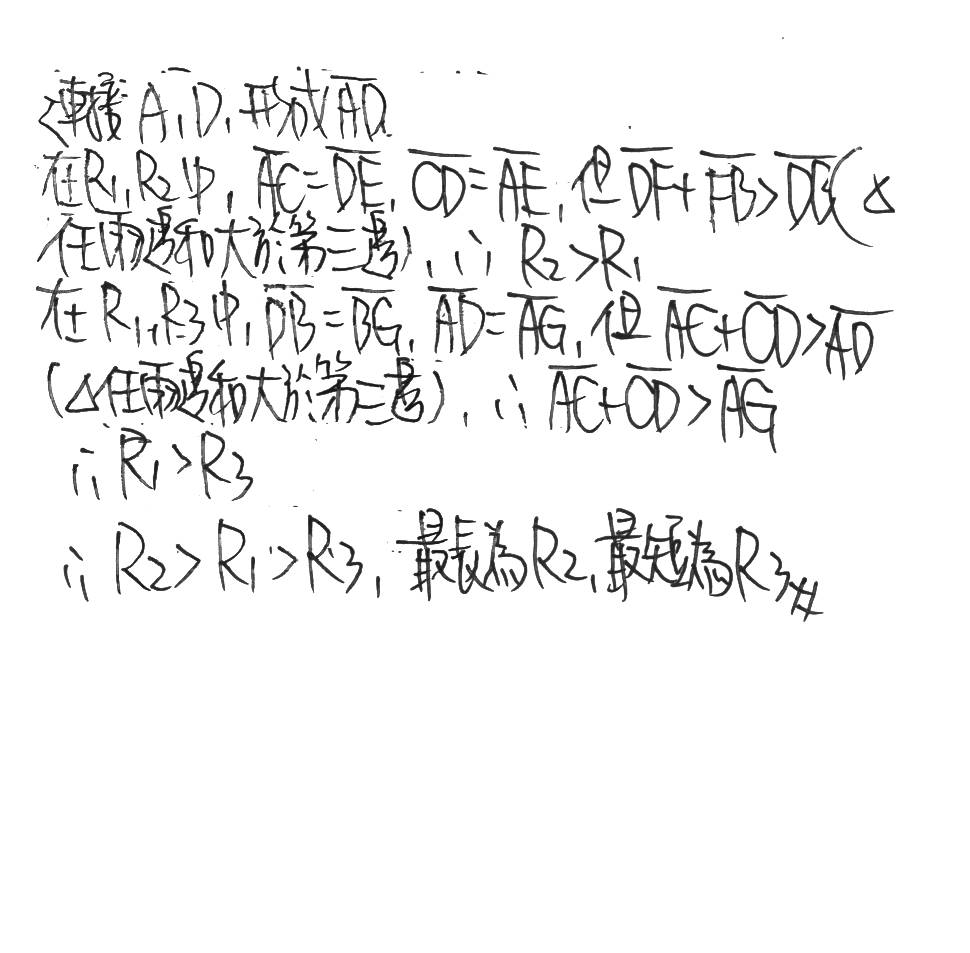 分數3指引3樣卷說明樣卷說明以三角形邊長關係的性質，完整推論並正確判斷最長與最短路徑。以三角形邊長關係的性質，完整推論並正確判斷最長與最短路徑。序號2分樣卷一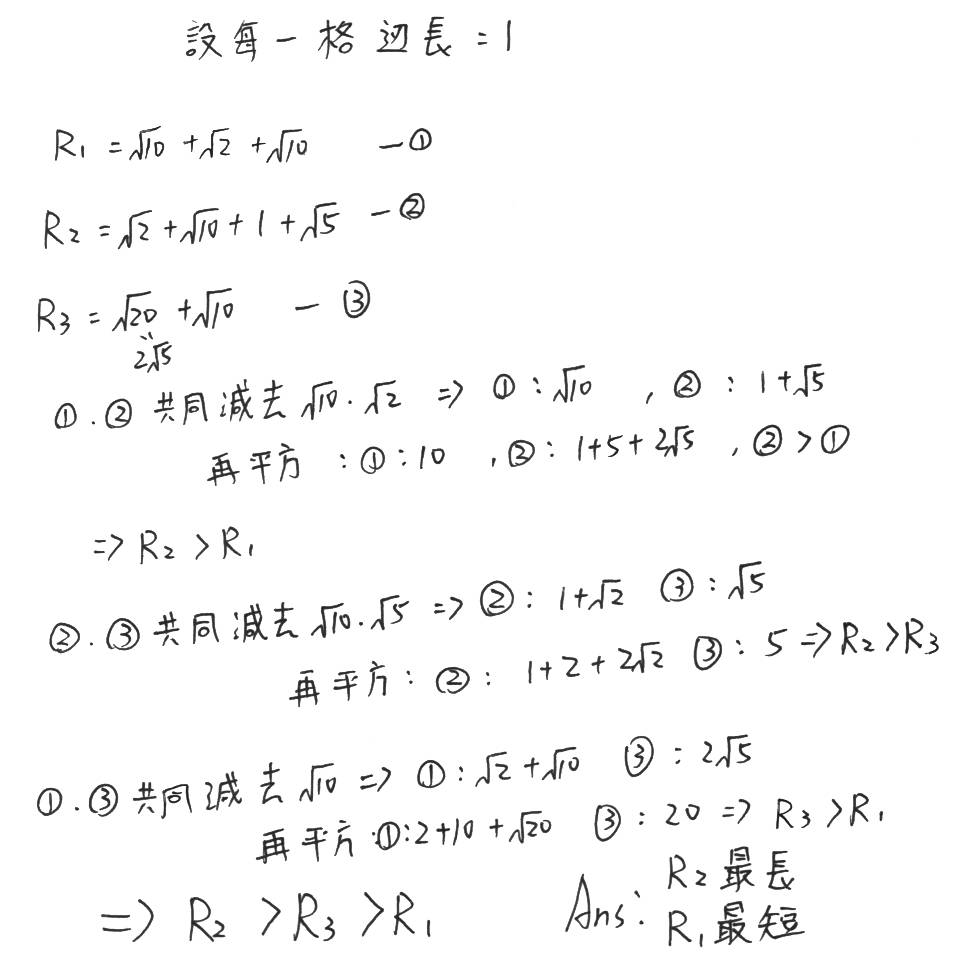 分數2指引1樣卷說明樣卷說明正確呈現三條路徑的長度，以平方展開根號的方式，正確推論兩條路徑的長度關係，但出現計算錯誤。正確呈現三條路徑的長度，以平方展開根號的方式，正確推論兩條路徑的長度關係，但出現計算錯誤。序號2分樣卷二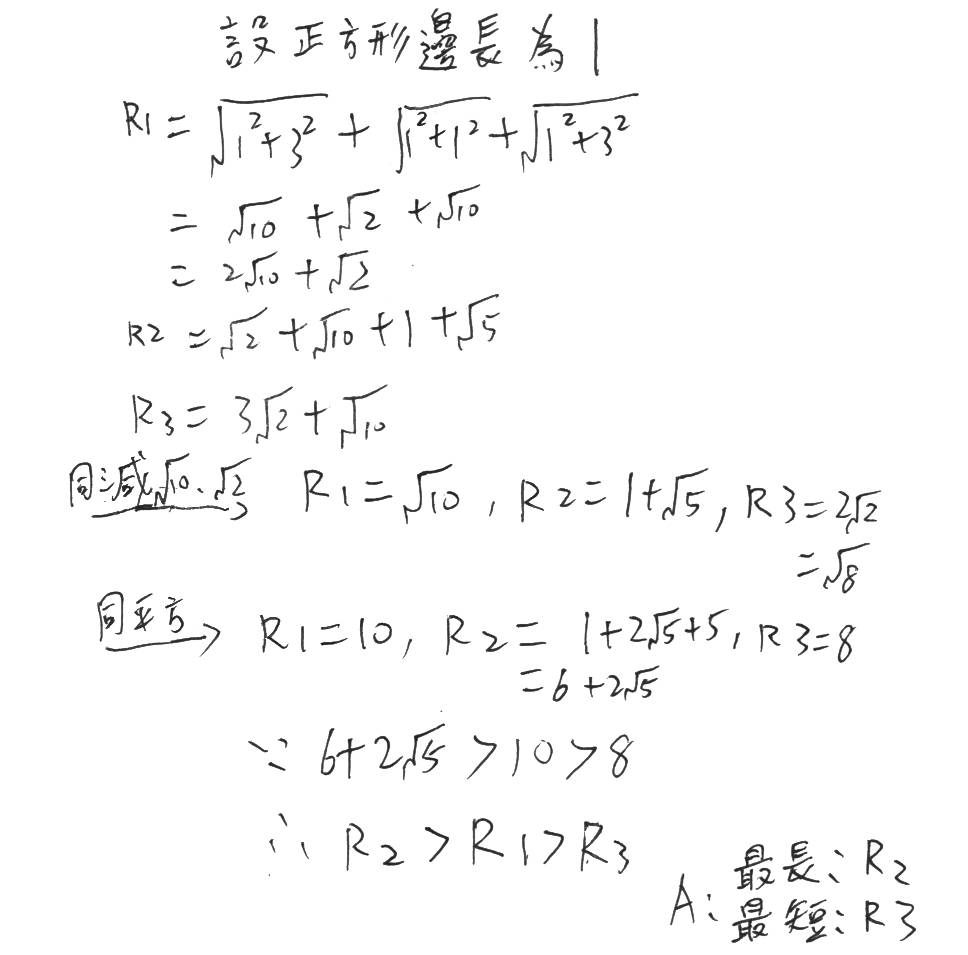 分數2指引2樣卷說明樣卷說明呈現三條路徑長度時出現一項錯誤，以該錯誤為前提，用平方展開根號的方式，合理推論並判斷最長與最短路徑。呈現三條路徑長度時出現一項錯誤，以該錯誤為前提，用平方展開根號的方式，合理推論並判斷最長與最短路徑。序號2分樣卷三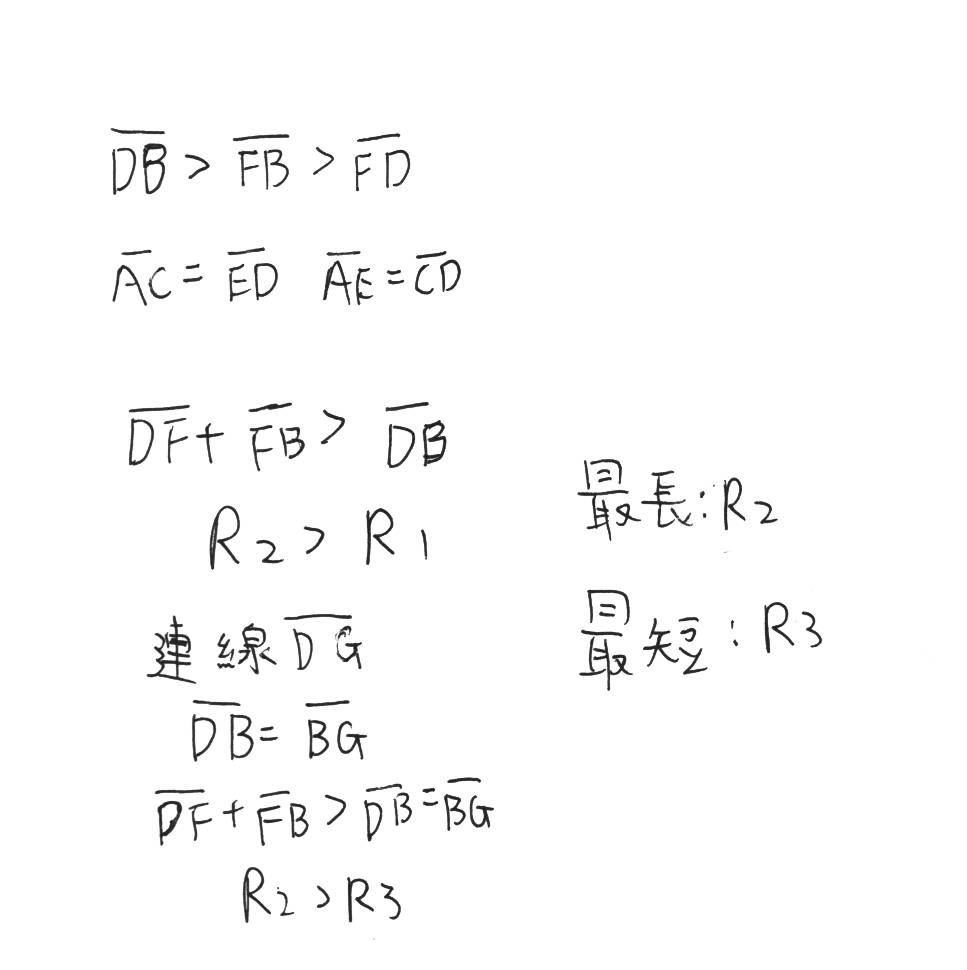 分數2指引3樣卷說明樣卷說明以三角形邊長關係的性質，推論並正確判斷最長與最短路徑，過程中缺乏判斷路徑、長短所需之理由，但表達合理，大致完整。以三角形邊長關係的性質，推論並正確判斷最長與最短路徑，過程中缺乏判斷路徑、長短所需之理由，但表達合理，大致完整。序號1分樣卷一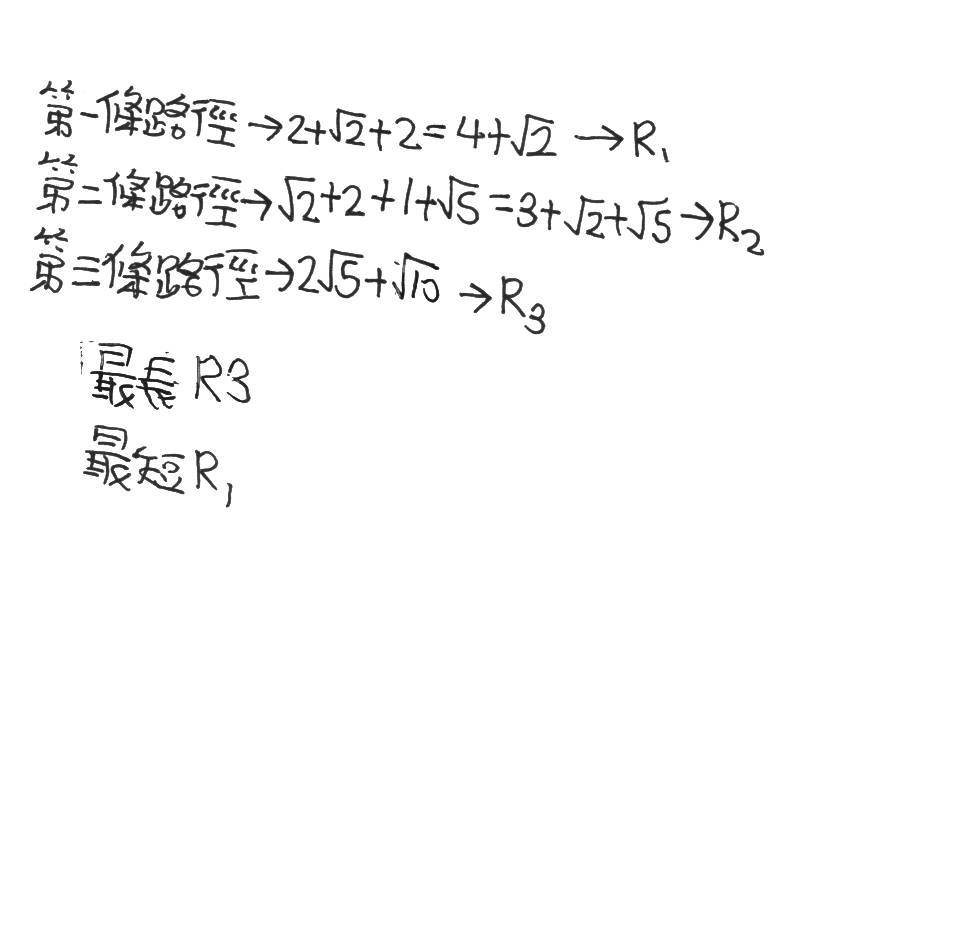 分數1指引1樣卷說明樣卷說明正確寫出路徑中部分含根號的線段長，但未達2分標準。正確寫出路徑中部分含根號的線段長，但未達2分標準。序號1分樣卷二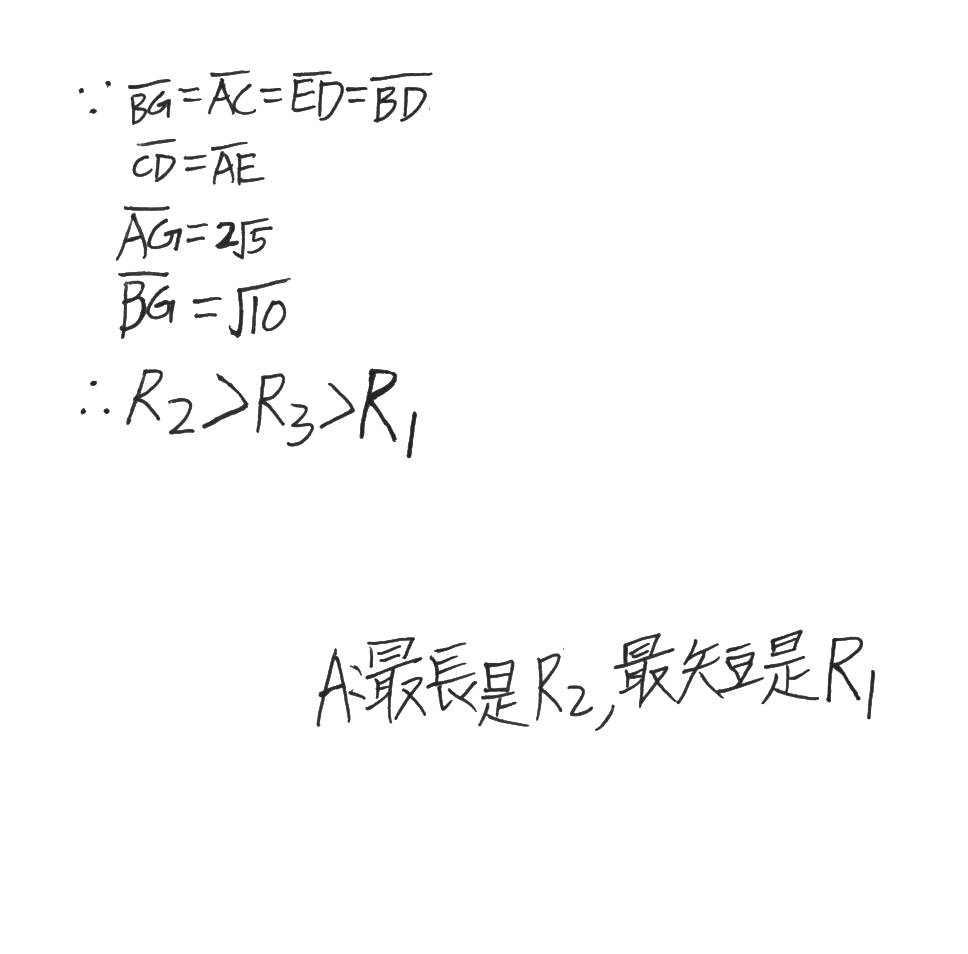 分數1指引2樣卷說明樣卷說明正確比較不同路徑中部分線段之大小關係，但未達2分標準。正確比較不同路徑中部分線段之大小關係，但未達2分標準。序號0分樣卷一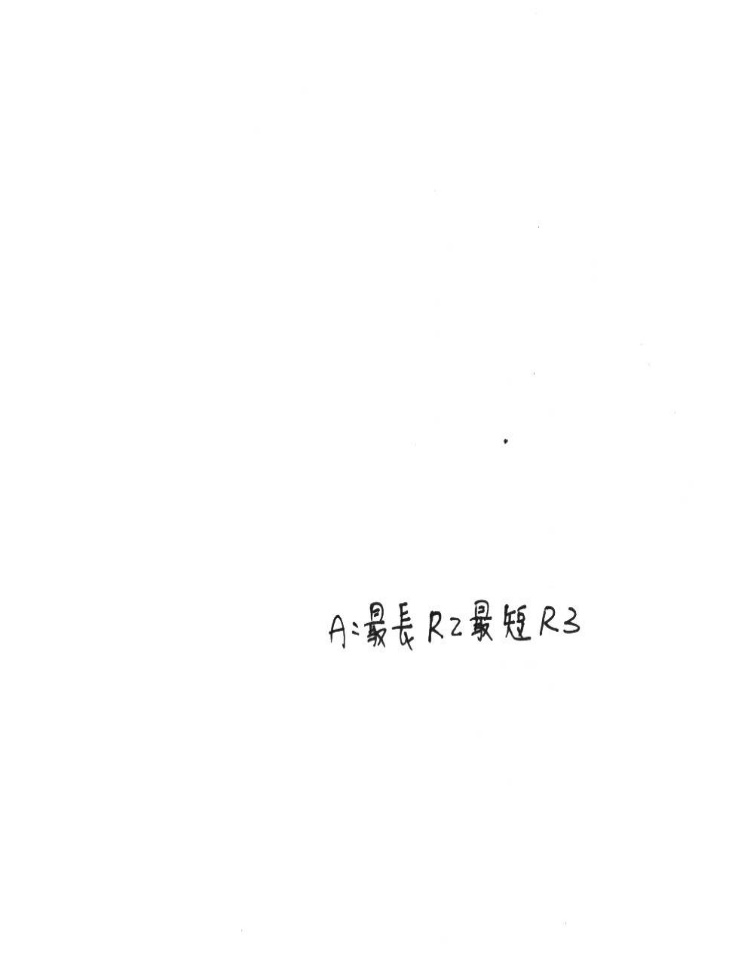 分數0指引1樣卷說明樣卷說明只有答案。只有答案。序號0分樣卷二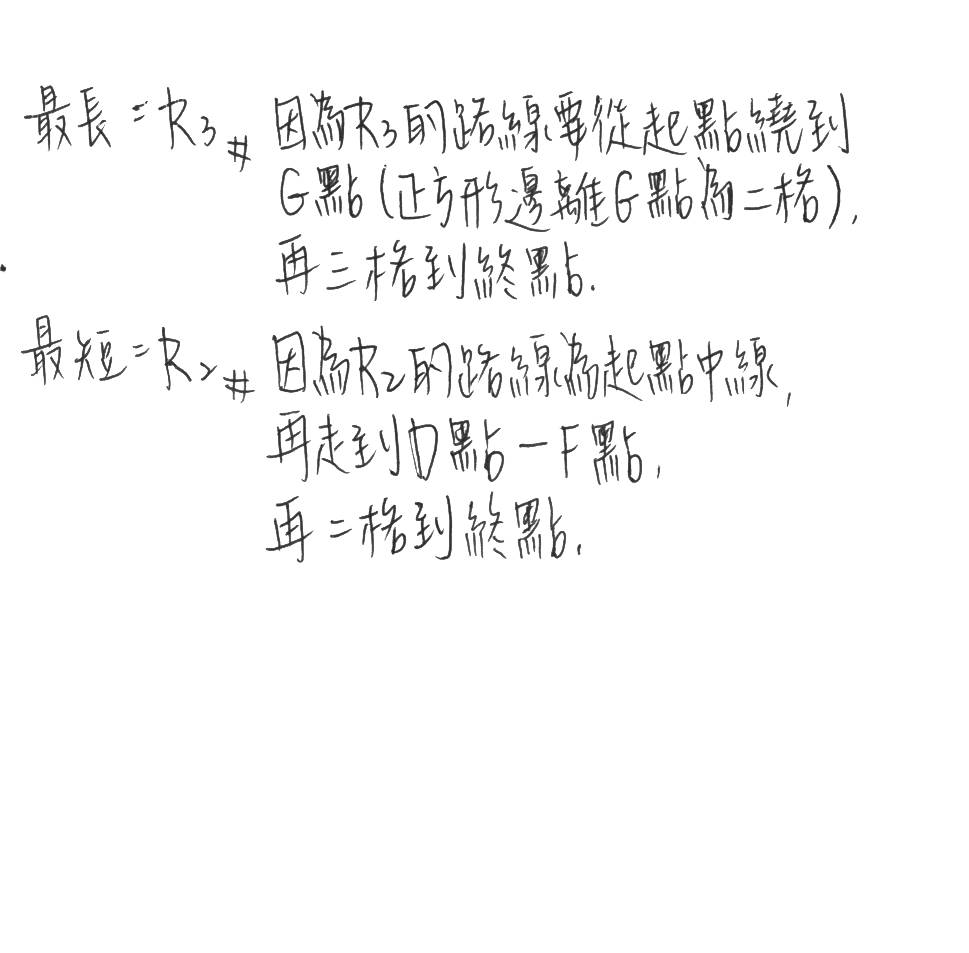 分數0指引2樣卷說明樣卷說明策略模糊不清或錯誤。策略模糊不清或錯誤。